Приложение 1ТЕСТ для учашихсяОБРАБОТКА И ИНТЕРПРЕТАЦИЯ РЕЗУЛЬТАТОВ ТЕСТАКлюч к тесту
За каждое совпадение с ключом начисляется один балл.

Интерпретация результатов теста

Испытуемому рекомендуется выбрать тот тип профессий, который получил максимальное количество знаков баллов. Название типов профессий:
• «человек–природа» – все профессии, связанные с растениеводством, животноводством и лесным хозяйством; 
• «человек–техника» –все технические профессии; 
• «человек–человек» –все профессии, связанные с обслуживанием людей, с общением; 
• «человек–знак» -все профессии, связанные с обсчетами, цифровыми и буквенными знаками, в том числе и музыкальные специальности; 
• «человек–художественный образ» –все творческие специальности. 

Краткое описание типов профессий
I. «Человек-природа». Если вы любите работать в саду, огороде, ухаживать за растениями, животными, любите предмет биологию, то ознакомьтесь с профессиями типа «человек-природа». 
Предметом труда для представителей большинства профессий типа «человек природа» являются: 
• животные, условия их роста, жизни; 
• растения, условия их произрастания. 
Специалистам в этой области приходится выполнять следующие виды деятельности:  
• изучать, исследовать, анализировать состояние, условия жизни растений или животных (агроном, микробиолог, зоотехник, гидробиолог, агрохимик, фитопатолог); 
• выращивать растения, ухаживать за животными (лесовод, полевод, цветовод, овощевод, птицевод, животновод, садовод, пчеловод); 
• проводить профилактику заболеваний растений и животных (ветеринар, врач карантинной службы). 
Психологические требования профессий «человек-природа»:
• развитое воображение, наглядно-образное мышление, хорошая зрительная память, наблюдательность, способность предвидеть и оценивать изменчивые природные факторы; 
• поскольку результаты деятельности выявляются по прошествии довольно длительного времени, специалист должен обладать терпением, настойчивостью, должен быть готовым работать вне коллективов, иногда в трудных погодных условиях, в грязи и т. п. 

II. «Человек-техника». Если вам нравятся лабораторные работы по физике, химии, электротехнике, если вы делаете модели, разбираетесь в бытовой технике, если вы хотите создавать, эксплуатировать или ремонтировать машины, механизмы, аппараты, станки, то ознакомьтесь с профессиями «человек-техника». 
Предметом труда для представителей большинства профессий типа «человек техника» являются:
• технические объекты (машины, механизмы); 
• материалы, виды энергии. 
Специалистам в этой области приходится выполнять следующие виды деятельности: 
• создание, монтаж, сборка технических устройств (специалисты проектируют, конструируют технические системы, устройства, разрабатывают процессы их изготовления из отдельных узлов, деталей собирают машины, механизмы, приборы, регулируют и налаживают их); 
• эксплуатация технических устройств (специалисты работают на станках, управляют транспортом, автоматическими системами); 
• ремонт технических устройств (специалисты выявляют, распознают неисправности технических систем, приборов, механизмов, ремонтируют, регулируют, налаживают их). 
Психологические требования профессий «человек-техника»: 
• хорошая координация движений; 
• точное зрительное, слуховое, вибрационное и кинестетическое восприятие; 
• развитое техническое и творческое мышление и воображение; 
• умение переключать и концентрировать внимание; 
• наблюдательность. 

III. «Человек-знаковая система». Если вы любите выполнять вычисления, чертежи, схемы, вести картотеки, систематизировать различные сведения, если вы хотите заниматься программированием, экономикой или статистикой и т. п., то знакомьтесь с профессиями типа «человек -знаковая система». Большинство профессий этого типа связано с переработкой информации.
Предметом труда для представителей большинства профессий типа «человек знаковая система» являются: 
• тексты на родном или иностранном языках (редактор, корректор, машинистка, делопроизводитель, телеграфист, наборщик); 
• цифры, формулы, таблицы (программист, оператор ЗВМ, экономист, бухгалтер, статистик); 
• чертежи, схемы, карты (конструктор, инженер-технолог, чертежник, копировальщик, штурман, геодезист); 
• звуковые сигналы (радист, стенографист, телефонист, звукооператор). 

Психологические требования профессий «человек-знаковая система»: 
• хорошая оперативная и механическая память; 
• способность к длительной концентрации внимания на отвлеченном (знаковом) материале; 
• хорошее распределение и переключение внимания; 
• точность восприятия, умение видеть то, что стоит за условными знаками; 
• усидчивость, терпение; 
• логическое мышление. 

IV. «Человек-художественный образ». 
Предметом труда для представителей большинства профессий типа «человек знаковая система» является:
• художественный образ, способы его построения. 
Специалистам в этой области приходится выполнять следующие виды деятельности:
• создание, проектирование художественных произведений (писатель, художник, композитор, модельер, архитектор, скульптор, журналист, хореограф); 
• воспроизведение, изготовление различных изделий по образцу (ювелир, реставратор, гравер, музыкант, актер, столяр-краснодеревщик); 
• размножение художественных произведений в массовом производстве (мастер по росписи фарфора, шлифовщик по камню и хрусталю, маляр, печатник). 

Психологические требования профессий «человек-художественный образ»: 
• художественные способности; развитое зрительное восприятие; 
• наблюдательность, зрительная память; наглядно-образное мышление; творческое воображение; 
• знание психологических законов эмоционального воздействия на людей. 

V. «Человек-человек». 
Предметом труда для представителей большинства профессий типа «человек-человек» являются:
• люди. 
Специалистам в этой области приходится выполнять следующие виды деятельности:
• воспитание, обучение людей (воспитатель, учитель, спортивный тренер); 
• медицинское обслуживание (врач, фельдшер, медсестра, няня); 
• бытовое обслуживание (продавец, парикмахер, официант, вахтер); 
• информационное обслуживание (библиотекарь, экскурсовод, лектор); 
• защита общества и государства (юрист, милиционер, инспектор, военнослужащий). 
Психологические требования профессий «человек-человек»: 
• стремление к общению, умение легко вступать в контакт с незнакомыми людьми; 
• устойчивое хорошее самочувствие при работе с людьми; 
• доброжелательность, отзывчивость; 
• выдержка; 
• умение сдерживать эмоции; 
• способность анализировать поведение окружающих и свое собственное, понимать намерения и настроение других людей, способность разбираться во взаимоотношениях людей, умение улаживать разногласия между ними, организовывать их взаимодействие;
• способность мысленно ставить себя на место другого человека, умение слушать, учитывать мнение другого человека; 
• способность владеть речью, мимикой, жестами; 
• развитая речь, способность находить общий язык с разными людьми; 
• умение убеждать людей; 
• аккуратность, пунктуальность, собранность; 
• знание психологии людей. Приложение 2 Памятка родителям «Как поддержать своего ребёнка в выборе профессии»Пять шагов психологической поддержки Вашего взрослеющего ребенка.1. В первую очередь найдите «золотую середину» между инициативой ребенка и Вашим активным участием, между «Пусть все решает сам!» и «Что он без меня решит!». Различайте, что он уже может, а чему еще только учится.2. Важно выяснить, чем руководствуется ребенок, выбирая профессию, не испытывает ли он внутреннего конфликта мотивов, не стремится ли к взаимоисключающим целям?3. Если Ваш ребенок выбирает профессию, на которую сейчас у него пока нет внутренних ресурсов, Ваш долг - помочь ребенку реализовать пока еще скрытые способности, распознать тот потенциал, который может раскрыться позже.4. Помогите ребенку соотнести профессиональные намерения с минусами профессии.5. Помогите ребенку сделать свой профессиональный выбор более конкретным - пусть он вместе с Вами попробует построить план своей карьеры.Приложение 3 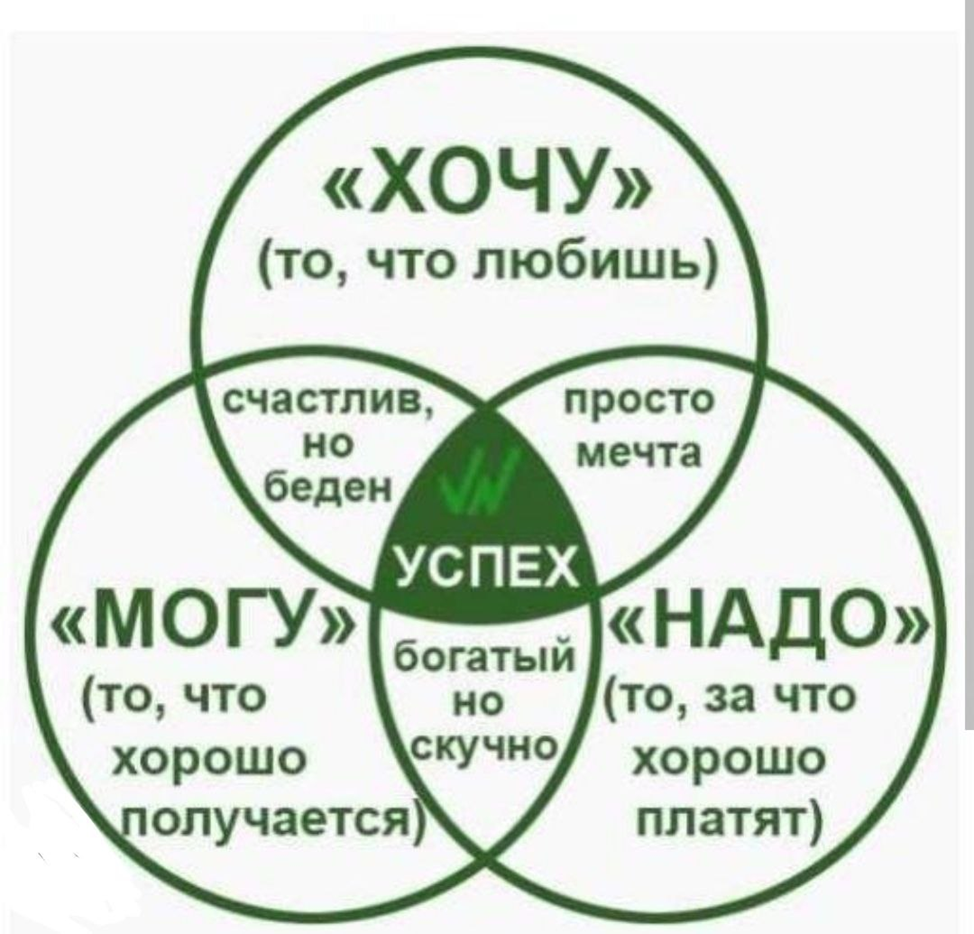 "хочу" – это интересы, склонности к определённой деятельности;"могу" - способности, задатки;"надо" - востребованность профессии в обществе и как результат - доход. Если деятельность, которой вы занимаетесь, лишена одного из этих пунктов, то это каким-то образом мешает получать удовольствие от работы. Человек будет удовлетворен только в том случае, если ему удастся соединить все эти стороны в стройную геометрическую конструкцию.Но как это сказывается на окружающих?Выбирая профессию, работу, мы берём на себя ответственность за выполнение какой-либо задачи, которую нам доверили: лечить, учить, строить, спасать, шить, развлекать, готовить. За это нам платят. Если профессия выбрана, чтобы хорошо зарабатывать, а учиться особо не хочется, да и сама работа тяготит, то результат будет плачевным. Мы уже имеем дефицит кадров в медицине, педагогике, в рабочих профессиях и это только то, что можем ощутить на себе. Выбирая, где лечиться, что есть, где получать образование, мы обращаемся за рекомендациями к своим знакомым и очень радуемся, когда находим профессионала.Приложение 4Полезные ресурсы для родителей: https://vuzopedia.ru/ - «Вузопедия» — сайт для абитуриентов и интересующихся высшим образованием. Лучший сайт для абитуриентов.http://atlas100.ru/  — атлас новых и перспективных профессийhttps://www.ucheba.ru/  -  помощь в определении с профессией и специальностью, выбрать вуз или колледж и подготовиться к успешному поступлению — Учёба.руhttps://profilum.ru/test-na-professiyu  — возможность пройти тестирование в онлайн-режиме.http://azps.ru/porientation/indexpg.html  — описания различных профессий.1а. Ухаживать за животными1б. Обслуживать машины, приборы (следить, регулировать)2а. Помогать больным 2б. Составлять таблицы, схемы, программы для вычислительных машинЗа. Следить за качеством книжных иллюстраций, плакатов, художественных открыток, грампластинок 3б. Следить за состоянием, развитием растений4а. Обрабатывать материалы (дерево, ткань, металл, пластмассу и т.п.) 4б. Доводить Товары до потребителя, рекламировать, продавать5а. Обсуждать научно-популярные книги, статьи5б. Обсуждать художественные книги (или пьесы, концерты)6а. Выращивать молодняк (животных какой-либо породы) 6б. Тренировать товарищей (или младших) в выполнении каких-либо действий (трудовых, учебных, спортивных)7а. Копировать рисунки, изображения (или настраивать музыкальные инструменты)  7б. Управлять каким-либо грузовым (подъемным или транспортным) средством – подъемным краном, трактором, тепловозом и др.8а. Сообщать, разъяснять людям нужные им сведения (в справочном бюро, на экскурсии и т.д.)  8б. Оформлять выставки, витрины (или участвовать в подготовке пьес, концертов)9а. Ремонтировать вещи, изделия (одежду, технику), жилище9б. Искать и исправлять ошибки в текстах, таблицах, рисунках10а. Лечить животных 10б. Выполнять вычисления, расчеты11а. Выводить новые сорта растений  11б. Конструировать, проектировать новые виды промышленных изделий (машины, одежду, дома, продукты питания и т.п.)12а. Разбирать споры, ссоры между людьми, убеждать, разъяснять, наказывать, поощрять  
  12б. Разбираться в чертежах, схемах, таблицах (проверять, уточнять, приводить в порядок)13а. Наблюдать, изучать работу кружков художественной самодеятельности 13б. Наблюдать, изучать жизнь микробов
14а. Обслуживать, налаживать медицинские приборы, аппараты 14б. Оказывать людям медицинскую помощь при ранениях, ушибах, ожогах и т.п.156. Художественно описывать, изображать события (наблюдаемые и представляемые) 15а. Составлять точные описания-отчеты о наблюдаемых явлениях, событиях, измеряемых объектах и др.16а. Делать лабораторные анализы в больнице  16б. Принимать, осматривать больных, беседовать с ними, назначать лечение17а. Красить или расписывать стены помещений, поверхность изделий 17б. Осуществлять монтаж или сборку машин, приборов18а. Организовать культпоходы сверстников или младших в театры, музеи, экскурсии, туристические походы и т.п. 18б. Играть на сцене, принимать участие в концертах19а. Изготовлять по чертежам детали, изделия (машины, одежду), строить здания 19б. Заниматься черчением, копировать чертежи, карты
20а. Вести борьбу с болезнями растений, с вредителями леса, сада 20б. Работать на клавишных машинах (пишущей машинке, телетайпе, наборной машине и др.)Типы профессий                                      Номера вопросов Человек-природа                        1а, 3б, 6а, 10а, 11а, 13б, 16а, 20аЧеловек-техника                         1б, 4а, 7б, 9а, 11б, 14а, 17б, 19аЧеловек-человек                         2а, 4б, 6б, 8а, 12а, 14б, 16б, 18аЧеловек-знаковая система          2б, 5а, 9б, 10б, 12б,15а, 19б, 20бЧеловек-художественный образ 3а, 5б, 7а, 8б, 13а, 15б, 17а, 18б